          Plán činnosti – listopad 2022           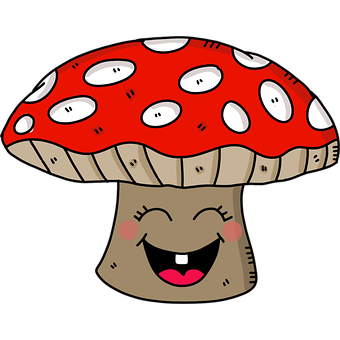 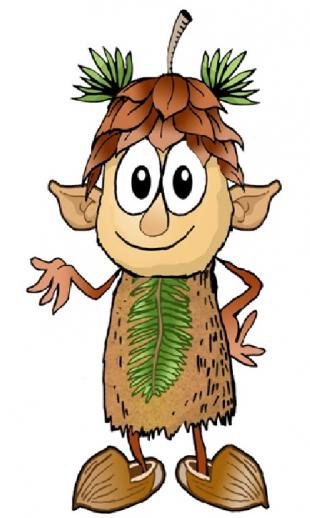 DatumČasMístoObsahPartnerVstupnéZodp.1. 11.16,30 – 19,00Vycházka směr lázně„Cesta za lesním skřítkem“ – akce pro rodiče a dětiRodičePg. pracovniceOd 7. 11.Ve třídáchIntegrovaný blok: „Čaruji s barvami“ Pg. pracovnice17. 11.St. Svátek – MŠ zavřena18. 11.MŠTInkasní výběr plateb – prosinecL.Pecinová21. 11.Ve třídáchIntegrovaný blok: „Co to slyším, co to cítím“ Pg. pracovnice22. 11.10,15MŠFocení dětí v MŠPhotodienst BrnoPg. pracovnice28. 11.12,00-16,30MŠTPlatby v hotovosti – prosinecL.Pecinová29. 11.12,00-16,30MŠDPlatby v hotovosti – prosinecL.Pecinová